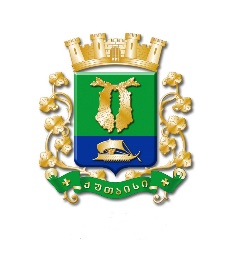 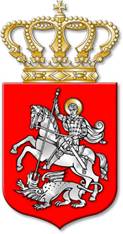 ს  ა  ქ  ა  რ  თ  ვ  ე  ლ  ოქალაქ  ქუთაისის  მუნიციპალიტეტის  საკრებულოგ  ა  ნ  კ  ა  რ  გ  უ  ლ  ე  ბ  ა     332ქალაქი  ქუთაისი		25		ნოემბერი		2020  წელი„საქართველოს სახელმწიფო ბიუჯეტით გათვალისწინებული,საქართველოს რეგიონებში განსახორციელებელი პროექტების ფონდიდანქალაქ ქუთაისის მუნიციპალიტეტში 2018–2021 წლებში დასაფინანსებელიპროექტების საპროექტო წინადადებების მოწონების შესახებ“ ქალაქქუთაისის მუნიციპალიტეტის საკრებულოს 2016 წლის 8 ნოემბრის№ 322 განკარგულებაში ცვლილების შეტანის თაობაზესაქართველოს ზოგადი ადმინისტრაციული კოდექსის 63–ე მუხლისა და „საქართველოს სახელმწიფო ბიუჯეტით გათვალისწინებული, საქართველოს რეგიონებში განსახორციელებელი პროექტების ფონდიდან დასაფინანსებელი ადგილობრივი თვითმმართველობისა და რეგიონული პროექტების შერჩევის პროცედურებისა და კრიტერიუმების დამტკიცების შესახებ“ საქართველოს მთავრობის 2013 წლის 7 თებერვლის №23 დადგენილების საფუძველზე:მუხლი 1. შეტანილ იქნეს ცვლილება „საქართველოს სახელმწიფო ბიუჯეტით გათვალისწინებული, საქართველოს რეგიონებში განსახორციელებელი პროექტების ფონდიდან ქალაქ ქუთაისის მუნიციპალიტეტში 2018–2021 წლებში დასაფინანსებელი პროექტების საპროექტო წინადადებების მოწონების შესახებ“ ქალაქ ქუთაისის მუნიციპალიტეტის საკრებულოს 2016 წლის 8 ნოემბრის №322 განკარგულებაში, კერძოდ, განკარგულების დანართი შეიცვალოს და ჩამოყალიბდეს თანდართული რედაქციით.(დანართი განკარგულებას თან ერთვის)მუხლი 2. განკარგულება შეიძლება გასაჩივრდეს, კანონით დადგენილი წესით, ქუთაისის საქალაქო სასამართლოში (ვ.კუპრაძის ქუჩა №11), მისი გაცნობიდან ერთი თვის ვადაში.მუხლი 3. განკარგულება ძალაში შევიდეს კანონით დადგენილი წესით. 		საკრებულოს  თავმჯდომარის  მოადგილე, 		საკრებულოს თავმჯდომარის მოვალეობის 				შემსრულებელი				ირაკლი  შენგელიაქალაქ ქუთაისის მუნიციპალიტეტისსაკრებულოს 2020 წლის 25 ნოემბრის№ 332 განკარგულების დანართისაქართველოს სახელმწიფო ბიუჯეტით გათვალისწინებული საქართველოს რეგიონებშიგანსახორციელებელი პროექტების ფონდიდან ქალაქ ქუთაისის მუნიციპალიტეტში2018–2021 წლებში დასაფინანსებელი პროექტების საპროექტო წინადადებები 		საკრებულოს  თავმჯდომარის  მოადგილე, 		საკრებულოს თავმჯდომარის მოვალეობის 				შემსრულებელი				ირაკლი  შენგელია№დასახელებასაპროექტო დოკუმენტაციისა და საექსპერტო მომსახურების შესყიდვისათვის გამოყოფილი თანხაპროექტის განხორციელებისათვის გამოყოფილი თანხა1.ქალაქ ქუთაისში, სპორტული მოედნებისა და ატრაქციონების მშენებლობა – რეაბილიტაცია1,500,000.002.ქალაქ ქუთაისში, მრავალსართულიანი ბინების ეზოების კეთილმოწყობა700,000.003.ქალაქ ქუთაისში, პარაპეტების რეაბილიტაცია150,000.004.ქალაქ ქუთაისში, „ტრენაჟორების“ მოწყობა500,000.005.ქალაქ ქუთაისში, ახალგაზრდობის გამზირის მეშვიდე შესახვევის (დარჩენილი ნაწილი) გზის რეაბილიტაცია385,288.006.ქალაქ ქუთაისში, ლიფტების რეაბილიტაცია100,000.007.ქალაქ ქუთაისში, სადარბაზოების რეაბილიტაცია1000,000.008.ქალაქ ქუთაისში, ასსაფეხურიანი კიბისა და მიმდებარე სკვერის რეაბილიტაცია736,306.009.ქალაქ ქუთაისში, ჩეჩელაშვილის ქუჩის რეაბილიტაცია946,194.0010.ქალაქ ქუთაისში, ჯიბლაძის ქუჩის რეაბილიტაცია290,996.0011.ქალაქ ქუთაისში, ხახანაშვილის ქუჩის რეაბილიტაცია224,106.0012.ქალაქ ქუთაისში, ნიუპორტის ქუჩის საგზაო ინფრასტრუქტურის რეაბილიტაცია808,180.0013.ქალაქ ქუთაისში, ლ.ასათიანის ქუჩის №145 და №147ა–ს ფასადების (პარაპეტებით) რეაბილიტაცია100,000.0014.ქალაქ ქუთაისში, ირ.აბაშიძის გამზირის №10, №13 და №15–ის ფასადების (პარაპეტებით) რეაბილიტაცია100,000.0015.ქალაქ ქუთაისში, ავტომშენებლის ქუჩის ფასადების რეაბილიტაცია ჩხობაძის ქუჩის კვეთამდე (ავტომშენებლის ქუჩა №3, №5, №7, №9, №11, №15, №17, №6, №8, №10, №14, №16, №18)1,300,000.0016.ქალაქ ქუთაისში, თაბუკაშვილის ქუჩის მე–10 ჩიხის გზის რეაბილიტაცია63,477.0017.ქალაქ ქუთაისში, ავტომშენებლის ქუჩაზე „კადეტთა“ კორპუსთან მისასვლელი ხიდის რეაბილიტაცია195,007.0018.ქალაქ ქუთაისში, აბაშიძის ქუჩის, ლეონიძის ქუჩისა და ახალგაზრდობის გამზირის პირველი შესახვევის საგზაო სამოსის რეაბილიტაცია1,614,861.0019.ქალაქ ქუთაისში, გიორგი ბრწყინვალეს ქუჩის გზის რეაბილიტაცია1,310,707.0020.ქალაქ ქუთაისში, აკაკი ხორავას ქუჩის გზის რეაბილიტაცია1,020,732.0021.ქალაქ ქუთაისში, მელიქიშვილის ქუჩის გზის რეაბილიტაცია521,398.0022.ქალაქ ქუთაისში, კლდიაშვილის ქუჩის გზის რეაბილიტაცია 57,301.0023.ქალაქ ქუთაისში, კუპრაძის ქუჩის გზის რეაბილიტაცია1,009,415.0024.ქალაქ ქუთაისში, რ.ჭეიშვილის ქუჩის გზის რეაბილიტაცია 2,663,417.0025.ქალაქ ქუთაისში, ლომოურის ქუჩის გზის რეაბილიტაცია237,840.0026.ქალაქ ქუთაისში, ფოთის ქუჩის გზის რეაბილიტაცია1,219,966.0027.ქალაქ ქუთაისში, შანიძის ქუჩის აღმართის გზის რეაბილიტაცია835,589.0028.ქალაქ ქუთაისში, ნიკეას ქუჩის მე–2 შესახვევის ტროტუარების რეაბილიტაცია344,834.0029.ქალაქ ქუთაისში, გუგუნავას ქუჩაზე საცხოვრისის რეკონსტრუქცია–რეაბილიტაცია966,310.0030.ქალაქ ქუთაისში, ადმინისტრაციული შენობების რეაბილიტაცია170,780.0031.ქალაქ ქუთაისში, მდინარე ოღასკურას კალაპოტის (კერძო კორპორაცია „ჰუალინგ ჯგუფის“ ოფისის წინ) რეაბილიტაცია 1,245,616.0032.ქალაქ ქუთაისში, ანტონ კათალიკოსის ქუჩაზე სანიაღვრე ქსელის მოწყობა92,025.0033.ქალაქ ქუთაისში, გელათის, ნიუპორტისა და კოსტავას ქუჩების კვეთასთან  სისხლის ბანკამდე სანიაღვრე სისტემის რეაბილიტაცია138,999.0034.ქალაქ ქუთაისში, დავით აღმაშენებლის მოედანზე შადრევნის რეაბილიტაცია561,640.0035.ქალაქ ქუთაისში, რესპუბლიკის ქუჩის გზის რეაბილიტაცია345,006.0036.ქალაქ ქუთაისში, ნიკეას ქუჩის მე-7 ჩიხის გზის რეაბილიტაცია424,024.0037.ქალაქ ქუთაისში, გამარჯვების ქუჩის გზის რეაბილიტაცია191,714.4438.ქალაქ ქუთაისში, ჭაბუკიანის ქუჩის მე-8 ჩიხის გზის რეაბილიტაცია138,707.3739.ქალაქ ქუთაისში, ი.ჭავჭავაძის გამზირზე, უნივერმაღის ირგვლივ გზის რეაბილიტაცია135,404.4640.ქალაქ ქუთაისში, №17 ბაღის მიმდებარედ სკვერის რეაბილიტაცია116,464.0441.ქალაქ ქუთაისში, გრიშაშვილის ქუჩაზე სს „ვისოლის“ ბენზინგასამართი სადგურის მიმდებარედ სკვერის რეაბილიტაცია227,746.0042.ქალაქ ქუთაისში, ნიკეას ქუჩის მე-2 შესახვევის №13-თან სკვერის რეაბილიტაცია187,246.9443.ქალაქ ქუთაისში, ნიკეას ქუჩის მე-2 შესახვევის №40-თან სკვერის რეაბილიტაცია245,464.1044.ქალაქ ქუთაისში, რუსთაველის გამზირის №106-თან სკვერის რეაბილიტაცია156,303.9245.ქალაქ ქუთაისში, ნიკიტინის ქუჩაზე სკვერის მოწყობა347,731.6346.ქალაქ ქუთაისში, მწვანეყვავილას ქუჩის №9ა-ს მიმდებარედ საყრდენი კედლის მოწყობა193,331.6747.ქალაქ ქუთაისში, მწვანეყვავილას ქუჩის №313 საყრდენი კედლის მოწყობა55,277.92ს უ ლ25,875,406.47